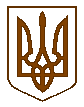 УКРАЇНАБілокриницька   сільська   радаРівненського   району    Рівненської    області(друга чергова сесія восьмого скликання)РІШЕННЯ  24  грудня  2020 року                               		             		№ 40  Про оплату праці сільського голови Керуючись постановою Кабінету Міністрів України №363 від 10.05.2018 року «Про внесення змін до постанови Кабінету Міністрів України  від 9 березня 2006 року №268», постановою Кабінету Міністрів України від 09 березня 2006 року № 268 «Про упорядкування структури та умов оплати праці працівників апарату органів виконавчої влади, органів прокуратури, суддів та інших органів» із внесеними змінами і доповненнями, відповідно до п. 23 частини 1 статті 26 Закону України «Про місцеве самоврядування в Україні» за погодженням з постійними комісіями сільської ради,  сесія сільської  радиВ И Р І Ш И Л А:Оплату праці сільського голови проводити згідно з постановою Кабінету Міністрів України №363 від 10.05.2018 року «Про внесення змін до постанови Кабінету Міністрів України  від 9 березня 2006 року №268» та постановою Кабінету Міністрів України  від 09 березня 2006 року № 268 «Про упорядкування структури та умов оплати праці працівників апарату органів виконавчої влади, органів прокуратури, суддів та інших органів» із внесеними змінами і доповненнями.Проводити преміювання сільського голови:щомісячно у розмірі 200 % посадового окладу з врахуванням надбавки за ранг та вислугу років;до державних і професійних свят в розмірі посадового окладу .Встановити надбавку сільському голові за високі досягнення у праці, складність та напруженість у розмірі 50 % посадового окладу з врахуванням надбавки  за ранг та вислугу років.При наданні відпустки виплачувати сільському голові матеріальну допомогу на оздоровлення в розмірі середньомісячного заробітку та вирішення соціально-побутових питань в розмірі  посадового окладу згідно штатного розпису.Контроль за виконанням рішення покласти на голову постійної комісії з питань бюджету, фінансів та соціально-економічного розвитку громади, Шлеюк Г. А.Сільський голова                                                                  Тетяна ГОНЧАРУКДруга чергова сесіяБілокриницької сільської ради восьмого скликання24 грудня 2020 року
ВІДОМІСТЬдля поіменного голосування з питання:«Про оплату праці сільського голови»Голосували:    «за» - 	16	                          «проти» - 	1	                          «утримався» - 	1	                          «не голосував» - 	1	Голова комісії                                         ______________                 (Н. В. Павленко)Секретар комісії 				______________ 		(О. А. Любецька)Член комісії                                           _______________               (В. К. Бондарчук)№з/пПрізвище, ім’я, по батьковіЗаПротиУтри-мавсяНе приймав участь в голосуванні1.Гончарук Тетяна Володимирівна+2.Бондарчук Василь Костянтиновичза3.Буняк Анатолій Олександровичза4.Величко Людмила Богданівна+5.Войтюк Тетяна Леонідівназа6.Данилюк Наталія Василівназа7.Даюк Ірина Михайлівназа8.Дячук Олексій Григоровичза9.Захожа Інна Анатоліївназа10.Іолтух Олександр Михайловичвідсутній11.Кисіль Тетяна Михайлівнавідсутня12.Лагерник Наталія Михайлівназа13.Левчук Наталія Іванівназа14.Любецька Оксана Андріївназа15.Мазур Сергій Миколайовичза16.Нестерчук Оксана Леонідівназа17.Павленко Наталія Володимирівназа18.Панчук Ярослав Петровичвідсутній19.Пивоварчук Юрій Богданович+20.Плетьонка Андрій Васильовичза21.Сидорчук Володимир Михайловичза22.Черняк Іван Васильовичвідсутній23.Шлеюк Ганна АнтонівназаВсього:Всього:16